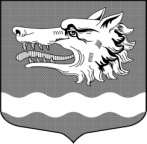 СОВЕТ ДЕПУТАТОВРаздольевского сельского поселения Приозерского муниципального района Ленинградской областиРЕШЕНИЕ08 мая 2024 года                                                                                        № 249О внесении изменений в решение совета депутатов от 29.09.2021 года № 132 «Об утверждении положения о муниципальном жилищном контроле на территории муниципального образования Раздольевское сельское поселение» На основании внесенных дополнений в Федеральный закон от 31.07.2020 года № 248-ФЗ «О государственном контроле (надзоре) и муниципальном контроле в Российской Федерации», Уставом Раздольевского сельского поселения, совет депутатов Раздольевского сельского поселения (далее - Совет депутатов) РЕШИЛ:Внести изменения в решение совета депутатов от 29.09.2021 года № 132 «Об утверждении положения о муниципальном жилищном контроле на территории муниципального образования Раздольевское сельское поселение»1.1.Дополнить п. 3.6. Положения следующим подпунктом:«3.6.7. Контролируемое лицо вправе обратиться в контрольный (надзорный) орган с заявлением о проведении в отношении его профилактического визита; контрольный (надзорный) орган рассматривает заявление контролируемого лица в течении десяти рабочих дней с даты регистрации указанного заявления и принимает решение о проведении профилактического визита либо об отказе в его проведении с учетом материальных, финансовых и кадровых ресурсов контрольного, надзорного органа, категории риска объекта контроля, о чем уведомляет контролируемое лицо».2. Настоящее Решение вступает в силу с момента официального опубликования (обнародования) на сайте Раздольевского сельского поселения в сети «Интернет». Глава муниципального образования                                              А.В. ДолговС.А. Потоцкая, 66-632Разослано: дело-2, прокуратура – 1.